            WOODLANDS DIVINGPRESENTSTHE LAURA WILKINSON GOLDEN INVITATIONAL 	  April 7th & 8th, 2018  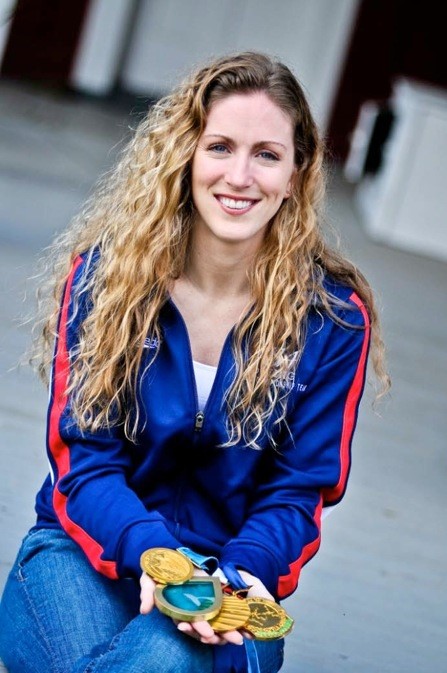 Beating what many said were impossible odds in one of the biggest upsets in Olympic history, Laura, starting in eighth place and with a broken foot, came from behind to win the 2000 Olympic platform gold medal.	  DON’T MISS THE OPPORTUNITY TO MEET LAURA AND GET HER AUTOGRAPH 2018 Laura Wilkinson Golden Invitational Practice: Friday, April 6th, 2018Competition: Saturday, April 7th & Sunday, April 8th, 2018MEET INFORMATION  License #: (Pending-Submitted)	This event is licensed by the Amateur Athletic Union of the U.S., Inc.All participants must have a current AAU membership.AAU membership may not be included as part of the entry fee to the event.AAU Youth Athlete membership must be obtained before the competition begins, except where the event operator has a laptop available with an internet connection.
Be Prepared: Adult and Non-Athlete memberships are no longer instant and cannot be applied for at an event.
Due to background screenings, please allow up to 10 days for adult memberships to be processed.Participants are encouraged to visit the AAU website www.aausports.org to obtain their membership.Site: 	The NAT (Conroe ISD Natatorium) 19133 David Memorial Drive Shenandoah, TX 77385 Meet Director:  Scott Jensen 	(281) 475-5312 Directions:       The NAT is located 25 miles north of Bush Intercontinental Airport. Go south on John F. Kennedy Blvd.  Turn right                              onto ramp for the Hardy Toll Road. Go north on the Hardy Toll Road to TAMINA road exit. Turn right on Tamina,                              turn left at the first light (David Memorial Drive). The NAT will be about ¼ of a mile down, on the right, behind the                         Stadium. 	Click here for map. Facility:	            The pool is 14 feet deep with four 1m and two 3m Maxi-Flex (modified model B) boards.  This is an Indoor facility. Entry Fees 	Register with Divemeets.com.  $30.00 per event when registered online& Deadline 	Divemeets.com (processing fees will be charged).                           Late Fee Applies after Tuesday April 3th @ 9:00AM ($30.00 Late Fee) 	 	Divemeets registration CLOSES: 9:00 am 4/5/18 Dive Changes:   Dive changes will be allowed ONLINE up till 6:00pm night before each day events. Any dive changes day                   of events, will be $40.00There will be NO ON-Deck RegistrationCheck-in: 	All Divers and Coaches must check in at the registration table.  	 	Friday April 6, 2018 -  4:30pm – 6:00pm   	                          Saturday April 7, 2018 -  6:45am   		Sunday April 8, 2018 - 6:45 am Practice            Friday, April 7th, 2018: 5:00pm to 7:00pm  (open to everyone)Times:              Saturday, April 8th & Sunday April 9th: 7:00 - 8:00am open for Future Champions and Novice.                   1 hour open warmup for J.O. immediately following the completion of the Future Champion and Novice events.20 - 30 min. event warm-ups depending upon size. Event StartTimes:	             Saturday and Sunday Event 1 warm-ups 8:00-8:20am –Event Starting at 8:20amAwards:             Medals for Top 6 diversConcessions:   Concessions will be available. Meet Apparel:   Meet T-Shirts will be available.Hospitality:      Coaches hospitality is located on the North side of the Pool behind the hot tub. Schedule of Events                             Saturday April 7th, 2018Event 1: Warm-up 8:00-8:20am –Event Starts at 8:20amGirls Future Champion Bronze/Silver 1m -9& Under, 10-11, 12-13, 14& UpBoys Future Champion Bronze/Silver 3m -9& Under, 10-11, 12-13, 14& UpEvent 2:Girls Future Champion Gold 1m -9& Under, 10-11, 12-13, 14& UpGirls Novice 1m -9& Under, 10-11, 12-13, 14-18Boys Future Champion 9& Under, 10-11, 12-13, 14& UpBoys Novice 3m -9& Under, 10-11, 12-13, 14-18Event 3:Girls Junior Olympic 1m -9& Under, 11& Under, 12-13Boys Junior Olympic 3m -9& Under, 11& Under, 12-13Event 4:Girls Junior Olympic 1m -14-15, 16-18Boys Junior Olympic 3m -14-15, 16-18Event 5: Novice 1mJunior Olympic Synchro 1m/3m Boys and Girls13& Under and 14& Up                        Sunday April 8th, 2018Event 1:Girls Future Champion Bronze/Silver 3m -9& Under, 10-11, 12-13, 14& UpBoys Future Champion Bronze/Silver 1m -9& Under, 10-11, 12-13, 14& UpEvent 2:Girls Future Champion Gold 3m -9& Under, 10-11, 12-13, 14& UpGirls Novice 3m -9& Under, 10-11, 12-13, 14-18Boys Future Champion Gold 1m -9& Under, 10-11, 12-13, 14& UpBoys Novice 1m -9& Under, 10-11, 12-13, 14-18Event 3:Girls Junior Olympic 3m -9& Under, 11& Under, 12-13Boys Junior Olympic 1m -9& Under, 11& Under, 12-13Event 4:Girls Junior Olympic 3m -14-15, 16-18Boys Junior Olympic 1m -14-15, 16-18   Dive Requirements -Age as December 31st 2018Future Champions RequirementsFUTURE CHAMPION:  BRONZE:(All age groups will perform the same 5 skills)1. Stand front jump straight w/ no press (100A)2. Back jump straight starting w/ arms up and no press (200A)3. Standing front line up in any starting position (001D)4. Hurdle starting one step back w/ arms and knee up into front jump straight w/ no press (100A)5. 3 or 4 steps and hurdle starting w/ arms up and no press into front jump straight (100A)FUTURE CHAMPION/SILVER: (All age groups will perform the same 5 skills)1. Standing front jump tuck w/ press (100C)2. Back jump straight w/ press (200A)3. 3 or 4 steps and hurdle w/ full arm swing and press into front jump straight (100A)4. Back jump tuck w/ press (200C)5. 1 of the following skills: 101C, 101B, 102C, 102B, 401C, 401BFUTURE CHAMPION/GOLD: (All age groups will perform the same 5 skills)1. 3 or 4 steps and hurdle w/ full arm swing and press into front jump pike (100B)2. Back jump w/ press pike (200B)3. Falling back line-up straight (002A)4. 1 of the following skills: 101C, 101B, 401C, 401B5. 1 of the following skills: 102C, 102B, 103C, 201C, 201B, 201ANOVICE   (Indicate A, B or C for 100 and 200)9 & UNDER (Boys and Girls 1M/3M) 100, 200, and any 3 dives10/11Boys and Girls 1M-100, 200 any 3 dives from 2 different groupsBoys and Girls 3M-100, 200, 001D, any 3 dives from 2 different groups12/13Boys and Girls 1M-100, 200, 101A,B or C, (1.8) any 3 dives from 3 different groupsBoys and Girls 3M-100, 200, 001D, 101A,B or C, (1.9) any 3 dives from 3 different groups14 & OVERBoys and Girls 1M-100, 200, any 5 dives from 3 different groupsBoys and Girls 3M-100, 200, 001D, any 5 dives from 3 different groupsNovice Synchro13& Under -1m boards only. Teams can be mixed (Boys and Girls)4 Dives or Jumps. No DD limit. True DD14& Up 1m or 3m. Teams can be mixed (Boys and Girls)4 Dives from different groups. No DD Limit. True DDJunior Olympic9 and Under (4 dives) Group E3 voluntary (different group)	Max DD 5.4 on 1 meter and 5.4 on 3 meter1 optional (different group)11 and under (5 dives) Group D3 voluntary (different group)	Max DD 5.4 on 1 meter and 5.4 on 3 meter2 optional dives (different group) 12/13 Boy’s (8 dives) Group C5 voluntary (different groups)	Max DD 9.0 on 1 meter and 9.5 3 meter3 optional dives (different groups)12/13 Girl’s (7 dives) Group C5 voluntary (different groups)	Max DD 9.0 on 1 meter and 9.5 3 meter2 optional dives (different groups)14/15 Boy’s (9 dives) Group B5 voluntary (different groups)	Max DD 9.0 on 1 meter and 9.5 3 meter4 optional dives (different groups)14/15 Girl’s (8 dives) Group B5 voluntary (different groups)	Max DD 9.0 on 1 meter and 9.5 3 meter3 optional dives (different groups)16-18 Boy’s (10 dives) Group A5 voluntary (different groups)	Max DD 9.0 on 1 meter and 9.5 3 meter5 optional dives (different groups)16/18 Girls’ (9 dives) Group A5 voluntary (different groups)	Max DD 9.0 on 1 meter and 9.5 3 meter4 optional dives (different groups)13&under Synchro Boys or Girls or Mixed 2 voluntary dives 	 	 	Assigned DD of 2.0 3 optional dives   without limit (vols & Opts only need cover 3 categories) 14&over Synchro Boys or Girls or Mixed 2 voluntary dives 	 	 	Assigned DD of 2.03 optional dives  without limit (vols & Opts only need cover 3 categories) 